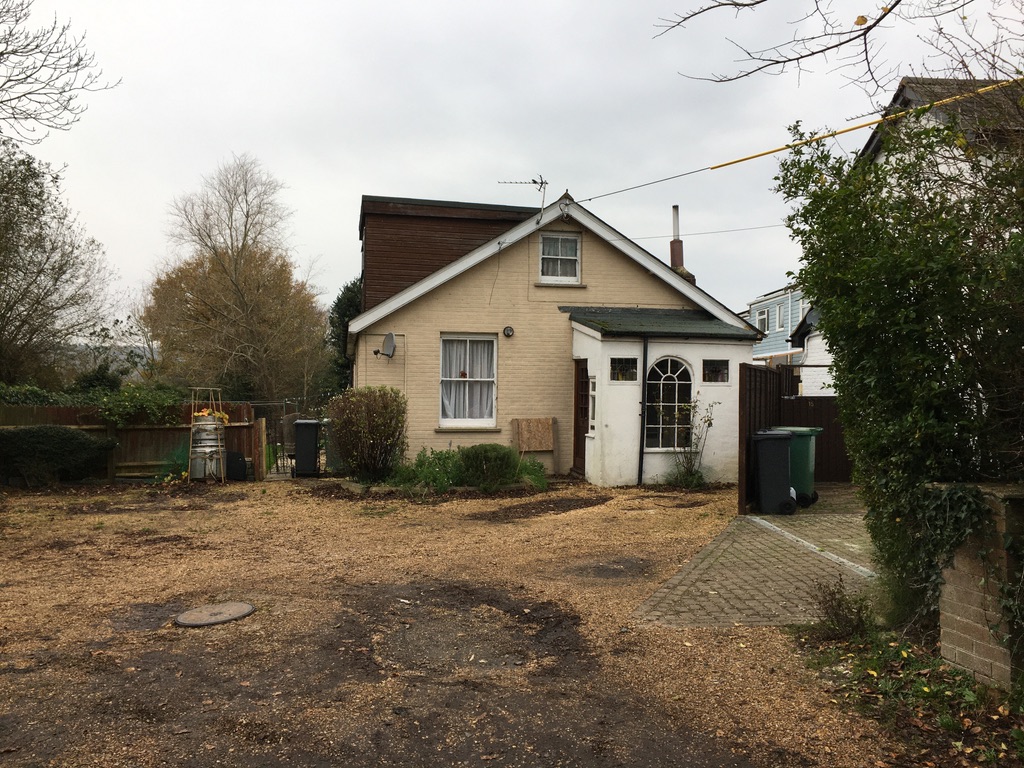 View from access road to the existing dwelling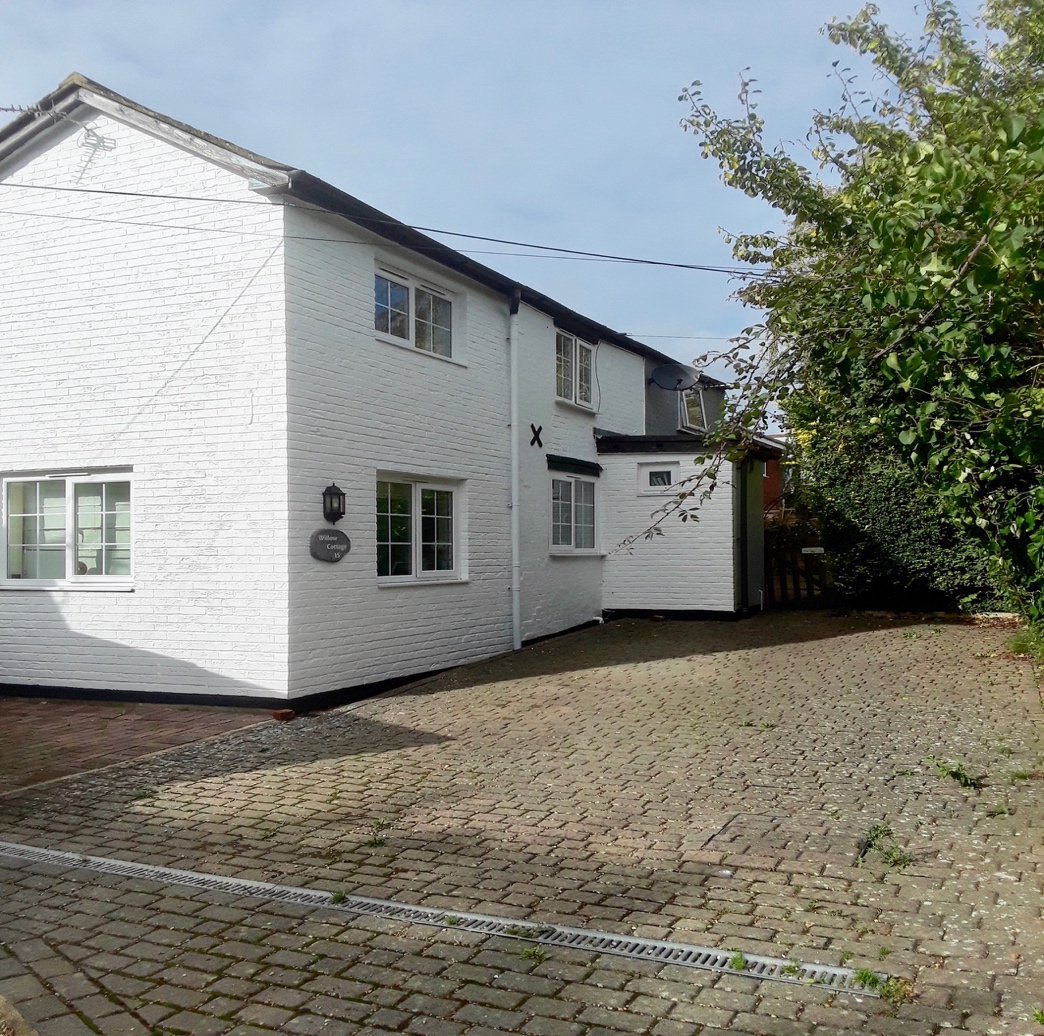 View from access road to adjacent dwellings Nos 15 & 17 Residential redevelopment, 21A Horsebridge Hill, Newport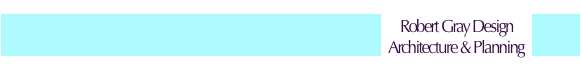 